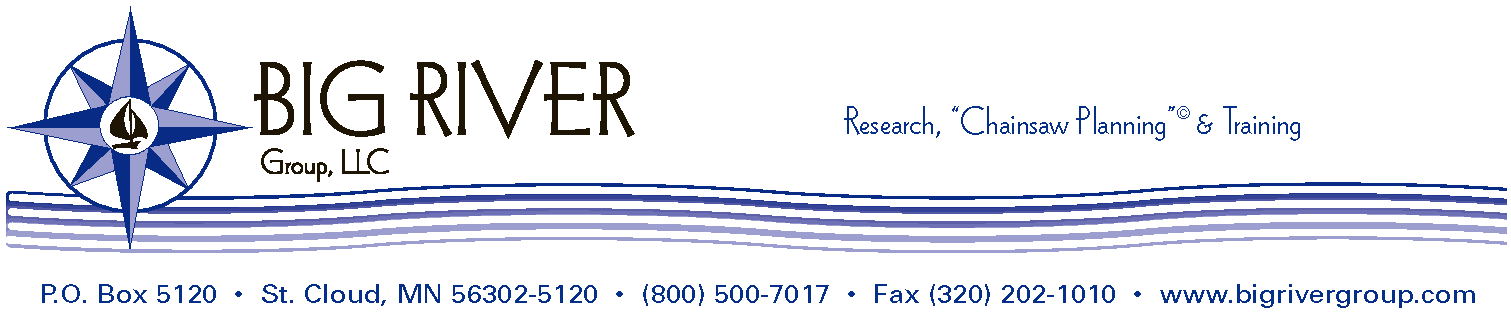 MREA • November 17, 2013 • 10:15 to 1:00 AM @ Cragun'sBetter Board - Superintendent Relations1) What was good & productive about this session?2) What was your biggest discovery?3) How would you improve this session?4) May I provide any followup for you?	Name					Phone					e-mail